 «Развитие рефлексивно-оценочных умений на основе использования Цифрового помощника МЭО  на логопедических  занятиях»Локтева Инна Владимировна,учитель-логопед МБОУ Сосновской СОШ №2 им. И.Ю. Уланова	На сегодняшний день эта тема актуальна в связи с внедрением стандартов третьего поколения, в котором говорится о том, что для улучшения качества обучения, повышения мотивации у детей к получению новых знаний необходимо внедрять в образовательный процесс инновационные технологии. А именно цифровые, компьютерные и мультимедийные.Мы с вами коллеги живем в эпоху цифровых технологий и гаджетов. Интернет развит настолько, что присутствует в каждом доме, окружает нас на работе. Причем такие технологии все время развиваются стремительным темпом. Можно заметить, что все, что нас окружает – теперь цифровое. И все это можно назвать одним словом – помощники.С этого года наше образовательное учреждение включилась в процесс внедрения цифрового помощника МЭО на платформе «Мобильное электронное образование» в рамках реализации национального проекта «Образование».Основной контингент, с которыми я работаю, составляют учащиеся, имеющие статус ОВЗ, а также с нарушениями звукопроизношения, нарушениями чтения и письма. И, чтобы идти, в ногу со временем я не смогла остаться в стороне и тоже включилась в работу и стала потихоньку внедрять цифровой помощник МЭО в условиях школьного логопункта. Наиболее подходящим для моей работы в качестве учителя-логопеда,  оказались  все учебные модули под названием «Русский язык» для начальных классов. Потихоньку я начала активно изучать данный контен. Отметила для себя, что на этой образовательной платформе  много полезного материала для проведения  коррекционных логопедических занятий с детьми.Очень здорово, что данный цифровой помощник МЭО содержит банк заданий, которые направлены на  индивидуализацию, персонализацию и дифференциацию. Это говорит, о том, что данный контент дает мне как учителю-логопеду построить свою работу, как с одним ребенком, так и с группой детей.   Т.е. данный контент я использую в различных формах:групповых;индивидуальных;подгрупповых.Как показывает практик, учащиеся с нарушениями  письменной речи и ОВЗ не могут осуществить ни текущий, ни итоговый самоконтроль при выполнении письменных работ. Отсутствие потребности и навыков самопроверки препятствуют усвоению учебного материала. Спонтанно это умение не формируется в должной мере, поэтому  необходимо систематически и поэтапно формировать данную важную компетенцию от занятия к занятию, мотивируя детей тем, что самопроверка позволяет получить лучший результат и самоудовлетворение ребенка с нарушением письменной речи и положительную оценку,  и отметку со стороны  учителя – логопеда на занятие.Поэтому  контроль детей на логопедических занятиях я организую так, чтобы дети даже не догадывались. Потому, что при слове «проверка» многие теряются.К каждому занятию отбираю материал с учетом целей коррекционного образования и требований коррекционной рабочей программы.Для развития интересов и потребностей учащихся к изучаемой теме занятия прибегаю к таким формам работы: тестовые задания; беседа по вопросам; самостоятельная работа; заполнение листа самодиагностики.(Слайд)На занятиях я активно использую рефлексивный контроль отметочный и безотметочный.(Слайд)
Для отметочного контроля и эмоционального удовлетворения, самостоятельности и инициативности  детей и для проведения оценочной рефлексии я стала использовать в качестве альтернативы инновационный продукт компании МЭО, Цифровой помощник.И сейчас я бы хотела рассказать и показать  в качестве примера, как я использую помощник МЭО для проведения оценочной рефлексии на занятиях по коррекции письменной речи у детей.При изучении темы «Глагол» с группой детей из третьих классов (4 человека). В каталоге МЭО выбрала проверочную работу «Глагол как часть речи. Составление устного рассказа по личным наблюдениям и вопросам». Данная проверочная работа содержит 8 разных заданий, разного уровня сложности. Но я остановилась на одном. задание было выведено на экран. Задание звучало так, «Опиши свою игрушку по плану». (Слайд)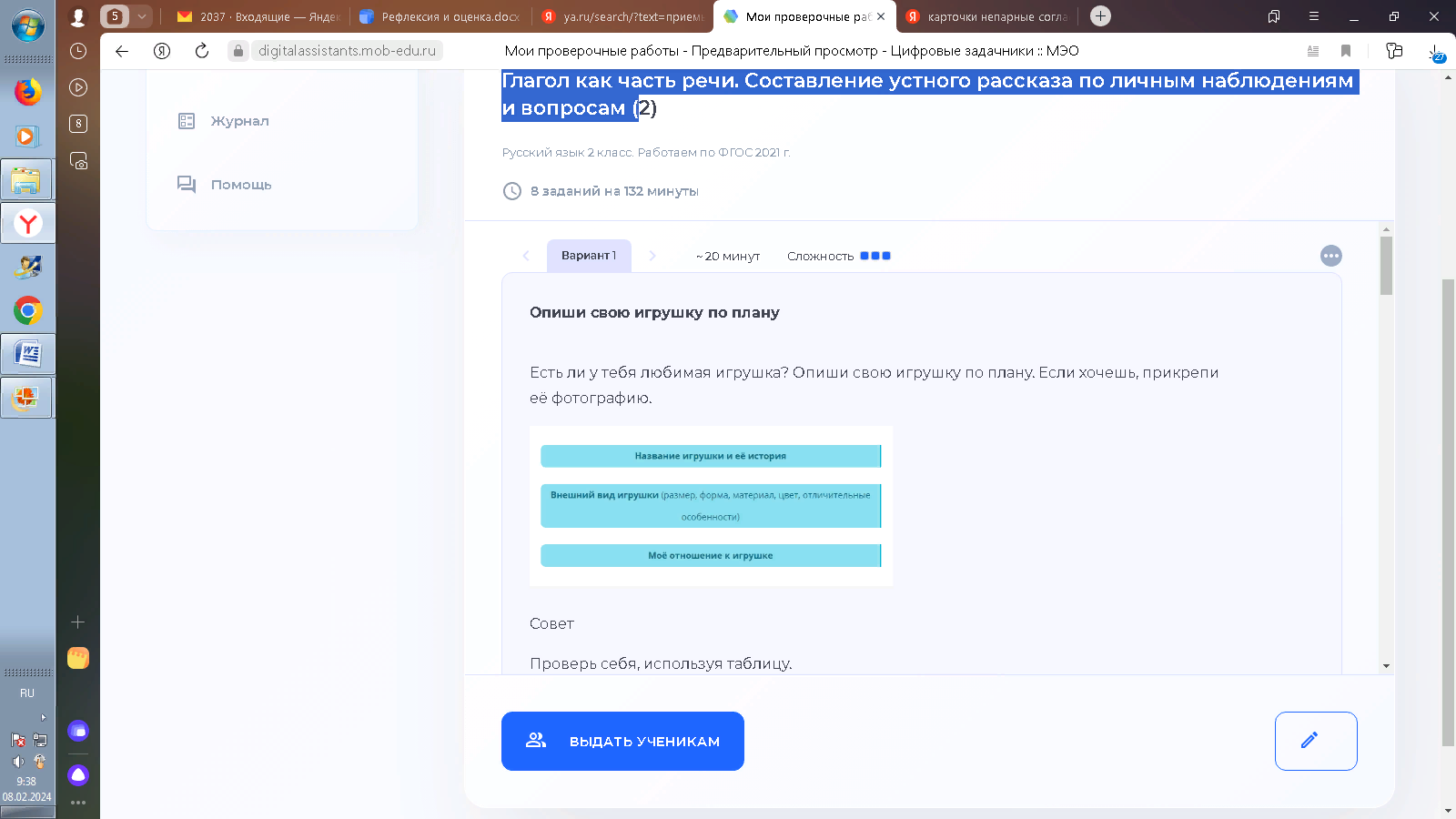 Выполняя задание, каждый ребенок должен был написать мини сочинение о своей  игрушке, а после прикрепить файл и отправить. Прежде чем приступить к написанию сочинения я с ребятами проговорила алгоритм написания сочинения. После того как дети переписали свои работы в тетрадь им представилась возможность оценить свою работу по таблице,  которая находится после плана написания сочинения. Дети напротив каждого утверждения отвечали «да» или «нет». (Слайд)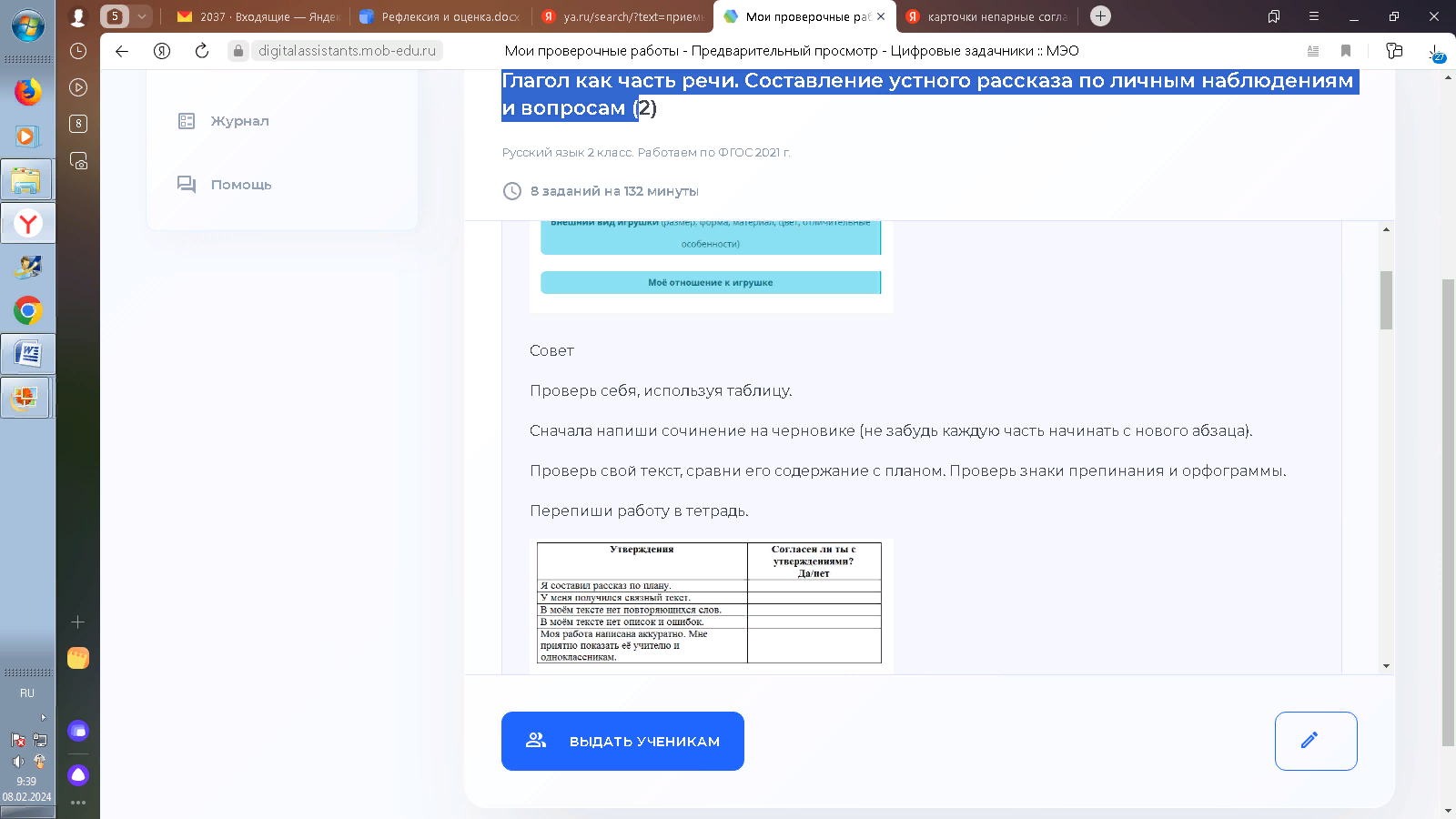  А затем каждый ребенок, используя свои читательские навыки, зачитали свои сочинения, и обменялись мнениями - «Чье сочинение было лучше?»На слайде вы видите работу одного ученика. (слайд)Коллеги как вы уже заметили, что в конце выполнения задания я с детьми применила рефлексивно оценочный прием «Да»-«Нет».При изучении следующей темы «Безударная гласная в корне». Я использовала тему из конструктора  МЭО «Проверка написания безударной гласной в корне. (Слайд)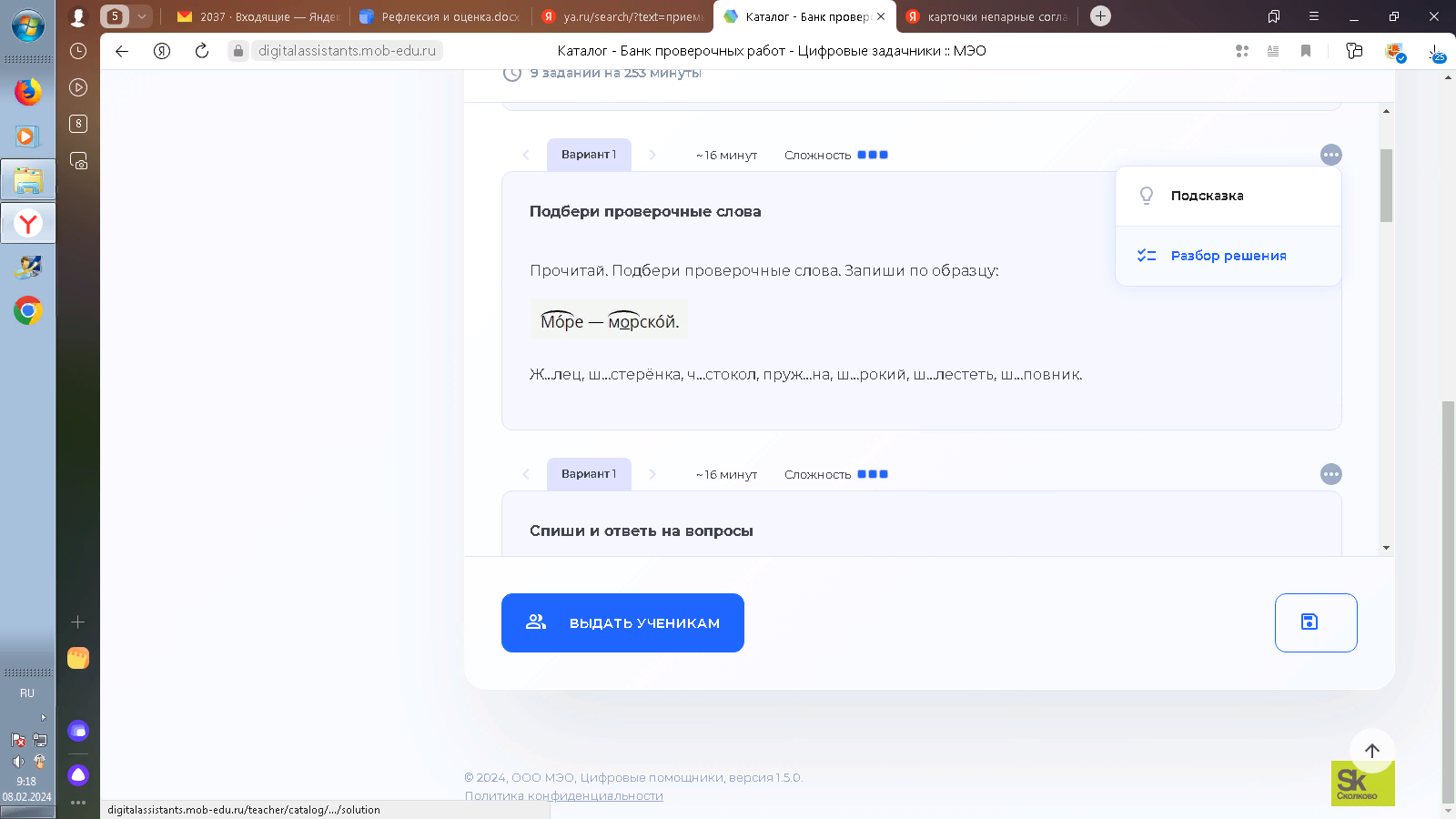 Из этого банка заданий я выбрала такое задание «Подбери проверочные слова». Эта тема изучалась на индивидуальном занятие с ребенком ОВЗ. Ребенок на компьютере зашел под своей учетной записью и приступил к выполнению задания. В ходе выполнения задания я разрешила данному ребенку воспользоваться подсказкой из цифрового помощника, что бы ребенку было легче выполнять данное задание. (Слайд)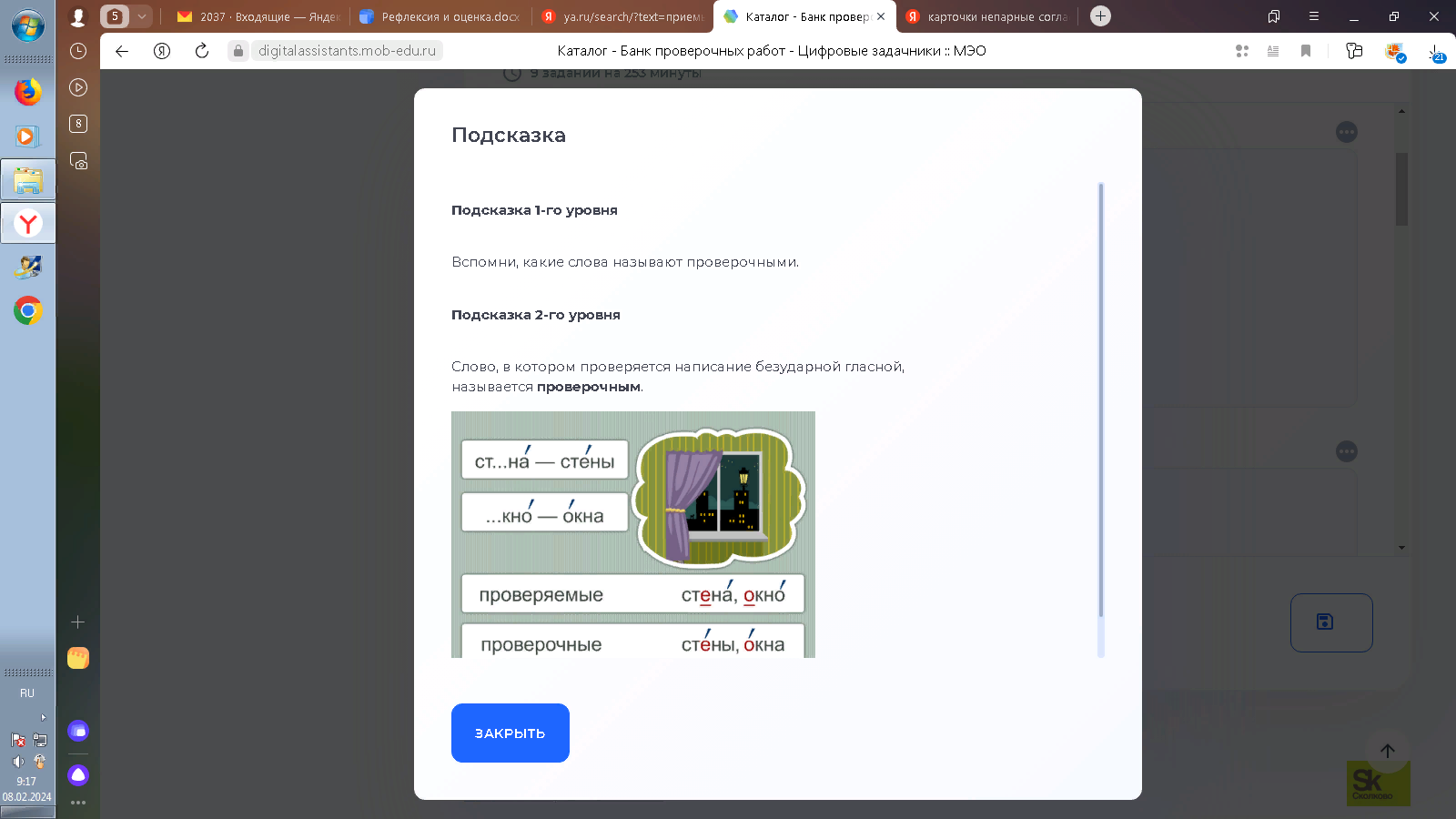 После этого ребенку представилась возможность проверить себя в разборе решения задания. (Слайд)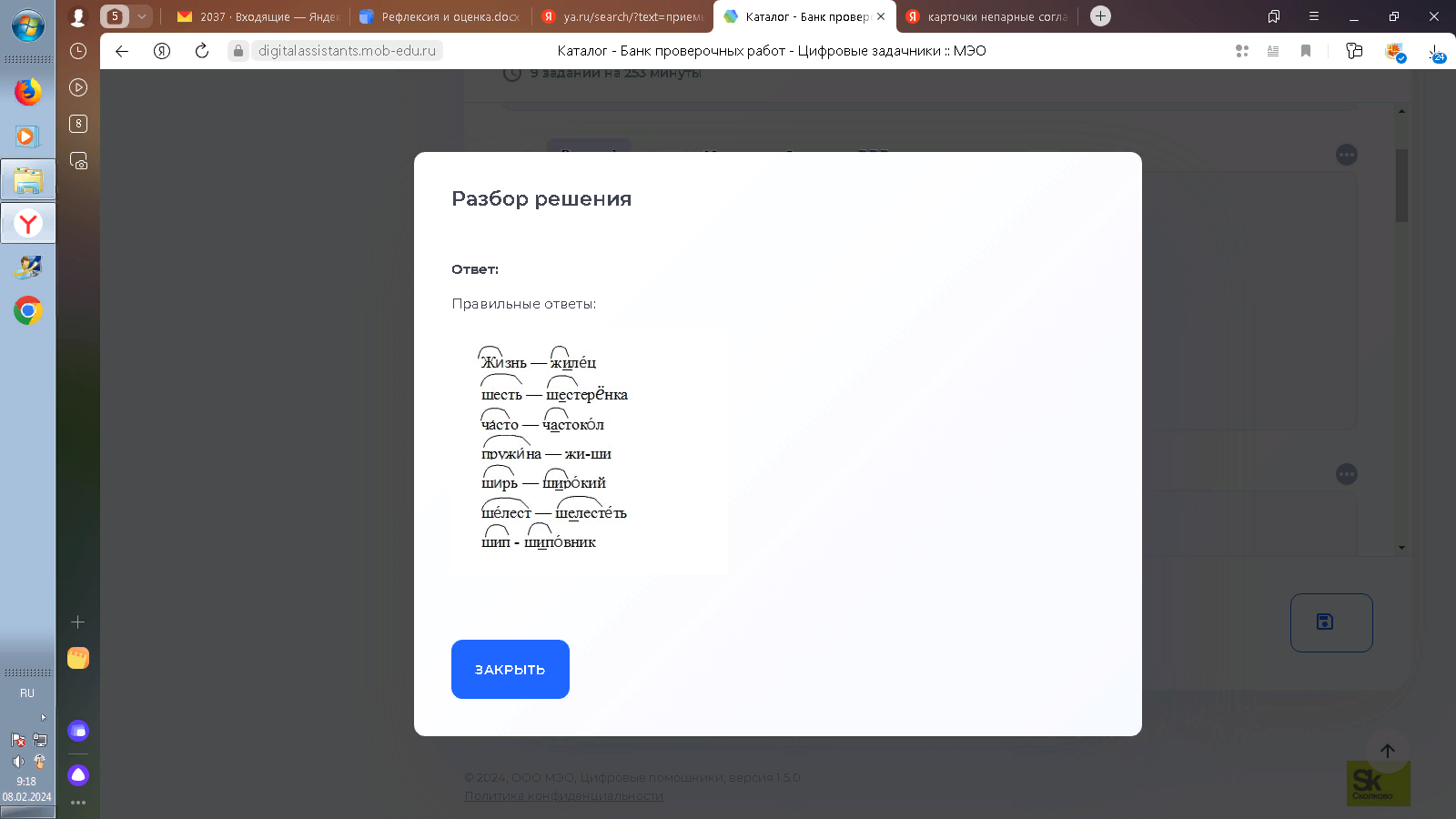 Он самостоятельно сравнил свою работу с использованием цифрового помощника, что очень понравилось ему. После выполнения задания ребенок оценил себя по методике «Светофор» (Слайд)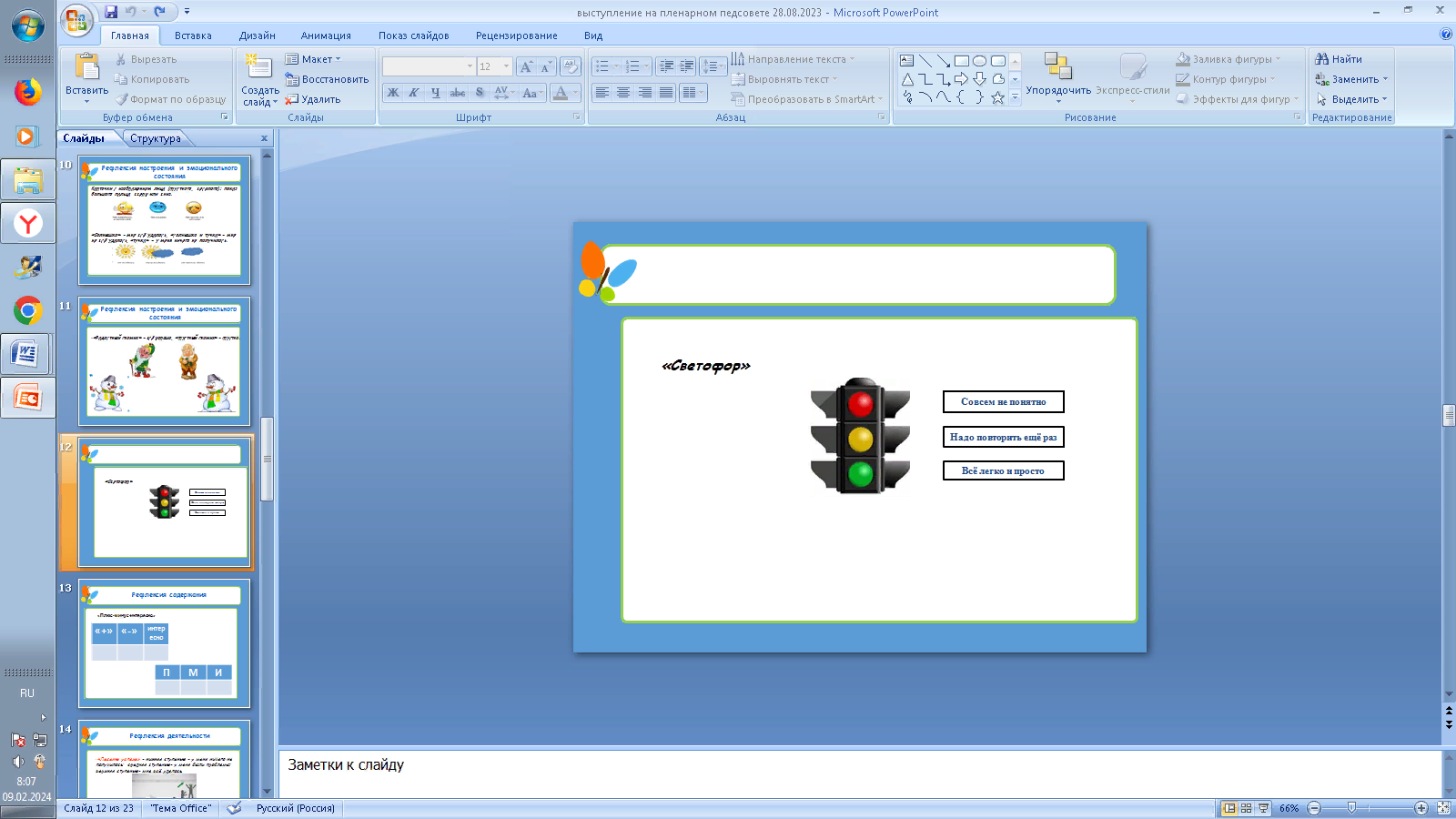 Так, например, индивидуальную самостоятельную работу может получить ученик, который пропустил много учебных дней, не усвоил какой-то раздел программы, работающий в замедленном или ускоренном темпе. Поэтому очень целесообразно использовать индивидуальные самостоятельные работы и для застенчивых, робких учеников, чувствующих дискомфорт при ответе у доски. В этом случае хорошо выполненная работа становится основанием для открытой поддержки школьника, воспитания уверенности в собственных силах.Еще один пример выполнения задания с подгруппой детей (2 человека) с использованием цифрового помощника МЭО на этапе закрепления темы «Предложение». В конструкторе я выбрала задания и выдала двум ученикам.(Слайд) 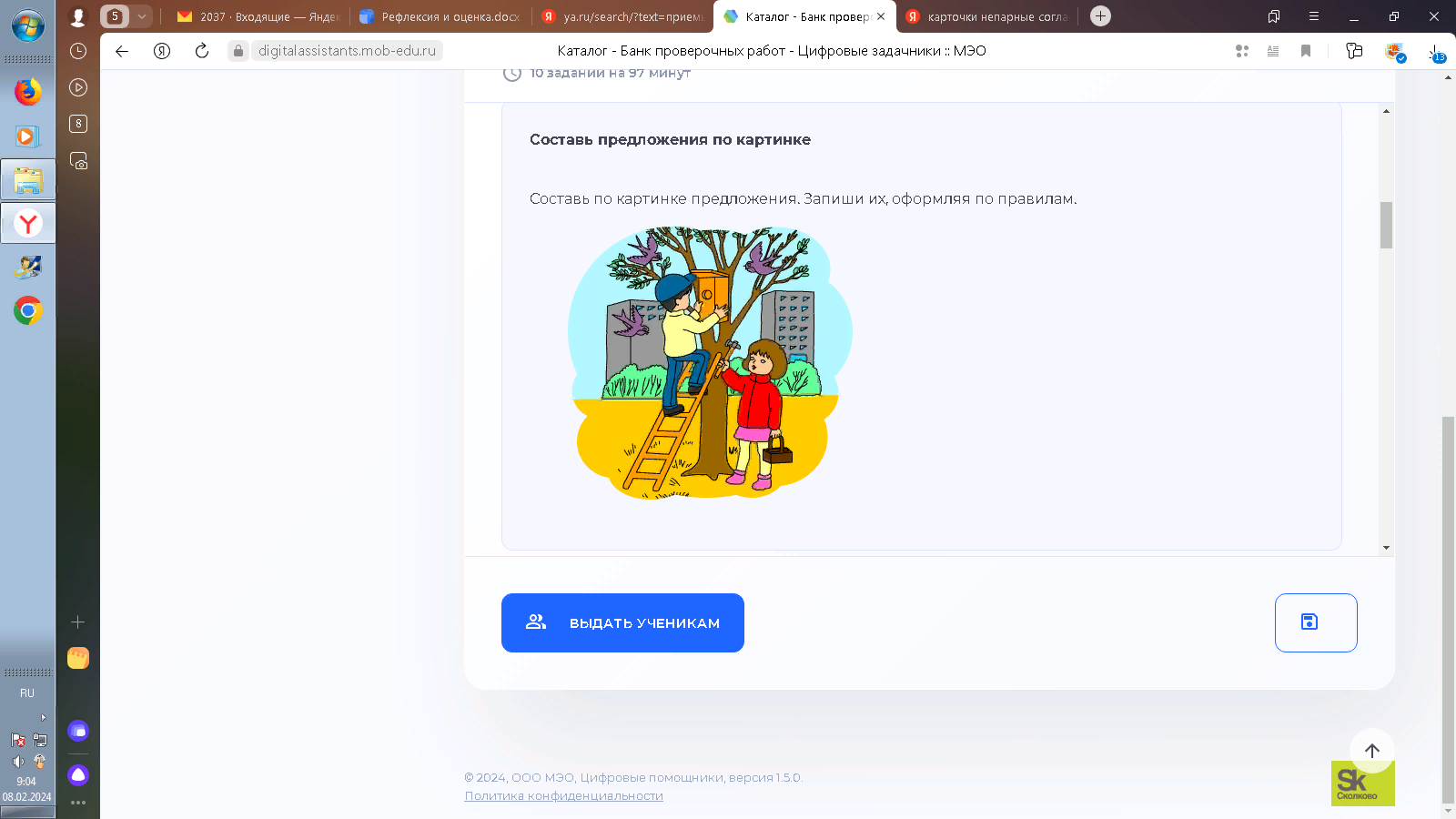 Задание вы видите на экране – (Составь предложение по картине.)Прежде чем приступить к выполнению детям были заданы вопросы:-Что такое предложение?- Чем  отличается предложение от слов и групп слов и т.д.Задание ребята выполняли по очереди, сначала один ученик составлял предложение по картине, а потом другой и после вместе записывали предложение в тетрадь.После ребята  обменялись своими тетрадями и исправляли допущенные ошибки. Такая форма работы позволяет воспитывать чувство сплоченности среди детей.По завершению работы ребята дали оценку своим способностям и умениям с помощью рефлексивного приема «Синквейн». (Слайд)Составляли синквейн по плану. Детям очень понравился такой прием рефлексии, он еще раз помог закрепить тему «Предложение».На логопедических занятиях  я не только использую задания на  развитие   орфографических навыков, но и поисковые способности, чтобы дети  могли находить сами ответ, прибегая к различным источникам добычи  информации.И в качестве примера я хочу рассказать о таком приеме выполнения задания, когда детям необходимо было,  обратится к книге «Азбука». Задание было взято из цифрового помощника МЭО. Задание вы видите на слайде. (Слайд)-(Запиши фамилии в алфавитном порядке).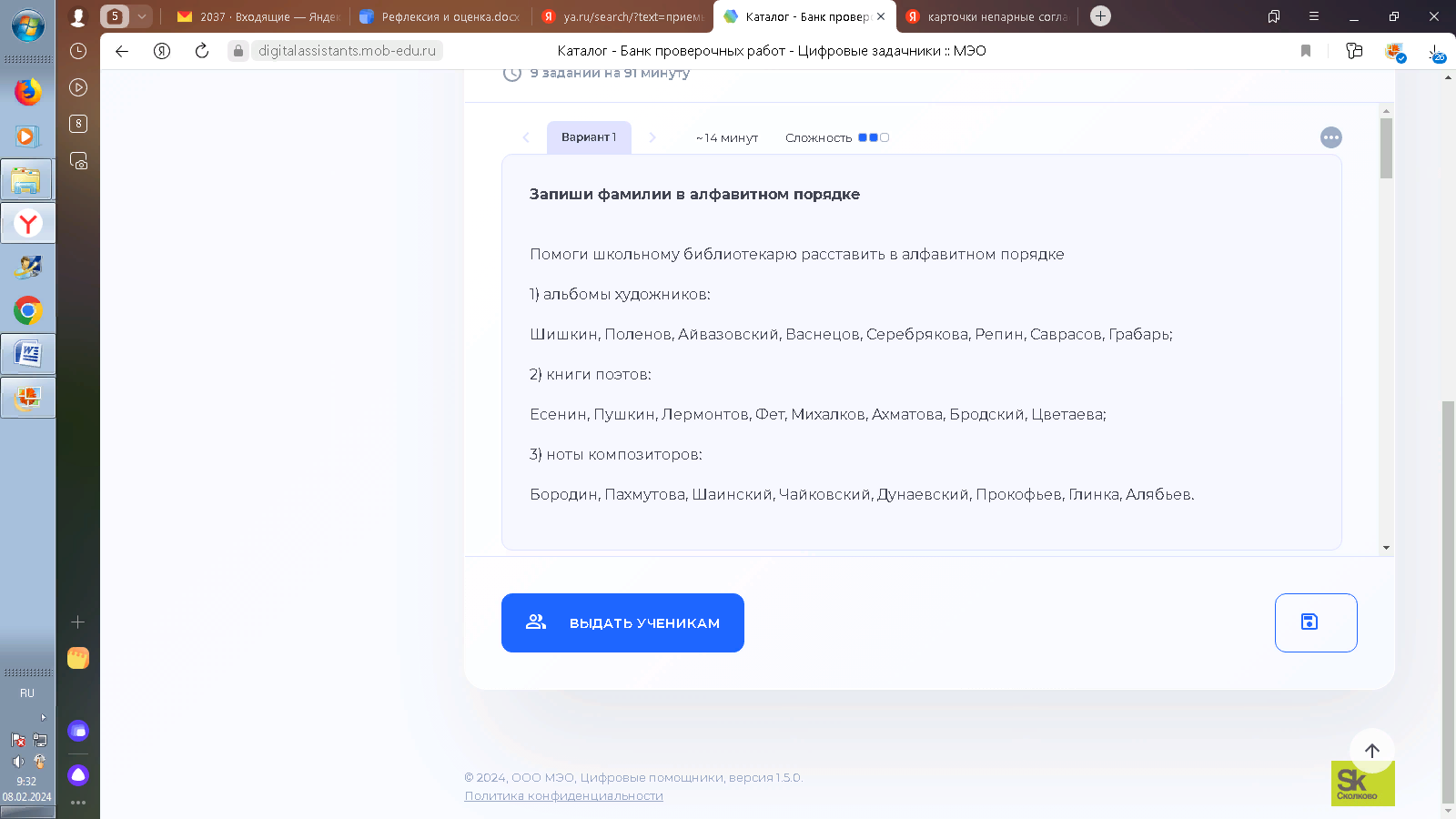 Работали дети, разделившись на три подгруппы одна группа расставляла в алфавитном порядке - альбомы художников;  другая – книги поэтов; третья группа - ноты композиторов. После выполнения задания дети приступили к этапу самопроверки правильности выполнения задания. Т.е. дети воспользовались функцией разбора решения. (Слайд)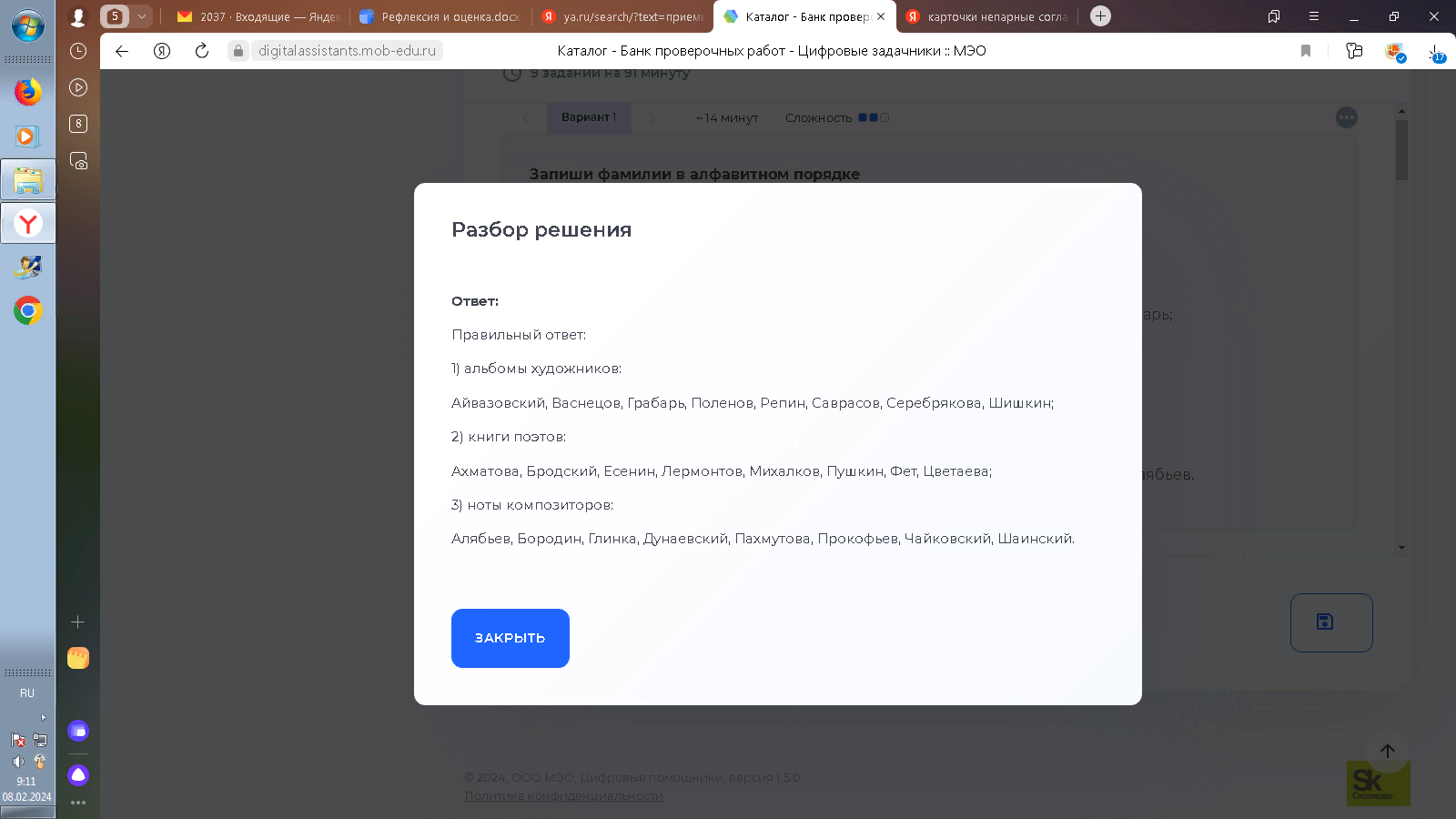 Благодаря данной функции дети усваивают, что после выполнения любого задания необходимо осуществить проверку.Такое разнообразие, которое содержит банк контрольных работ, (скрин) позволяет не только получать информацию о достижениях учеников. Но и позволяет определить результативность преподавания. Конечно, хотелось, чтобы в ближайшее время появился материал в банке проверочных работ для 2 класса: вступительное тестирование и пятиминутки, которые можно было использовать на логопедических занятиях. Я думаю, они бы еще красочней разнообразили мои занятия с детьми.«Цифровой помощник МЭО» доступен для детей с нарушениями речи, позволяет индивидуализировать и персонализировать коррекционно-развивающий процесс, повышает мотивацию детей и обеспечивает высокое качество логопедической работы.В перспективе я планирую проводить работу по совершенствованию обновлению и поиску новых возможностей по данной теме с использованием Цифрового помощника МЭО, а также привлекать детей и их родителей  к работе с этим контентом. Приведу высказывание А. Дистервега: «... развитие и образование ни одному человеку не могут быть даны или сообщены. Всякий, кто желает к ним приобщиться, должен достигнуть этого собственными силами, собственной деятельностью». Цифровой помощник МЭО помогает ребятам на этом пути развития компетенций.И если мы хотим научить детей грамотно писать, красиво и выразительно говорить, нужно сформировать у них потребность в рефлексивных действиях и умение их осуществлять.